Cards for Acting & DescribingYou feel faintYou are constipatedYou have a rashYou are dehydratedYou have heartburnYou have pins and needlesYou have a stiff neckYour (face/throat/etc.) is swollenYou feel nauseousYou look paleYou have a sinus infectionYou are dizzyYour (arm/face) is numbYou have hay feverYou have a runny noseYour vision is blurryYou have hivesYou have a sore throatYour lips are dry and cracked.You have fever and chills.You are drowsyYour body aches.You have asthmaYou are pregnantStart in Hospital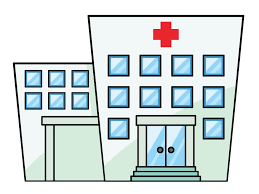 DescribeActDescribeDescribeYou take a sedative. Relax for one turn (lose a turn )ActActWhat verb do we use when we pull down on something?ActUnscramble the letters to make a verb:t-e-x-p-e-mTongue Twister:Those thousand thinkers were thinking how the other three thieves got through.ActActDescribeDescribeActDescribeGo again :)Tongue Twister: If Stu chews shoes, should Stu choose the shoes he chews? What is an adjective that means ‘slightly warm’?What is an expression we use that means, “Please be patient with me?”DescribeWhat do you put in your mouth to check your temperature?ActEmergency! Go back to the hospitalYou step on a needle! Go back 10 spacesGet sick. Lose a turn Talk about your health for 2 minutesWhat is an antihistamine used for?ActActActDescribeActDescribeActDescribeFinish at Home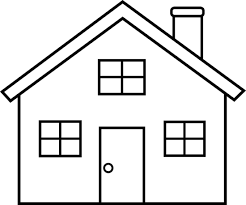 